BOARD OF ASSESSORSMINUTES OF MEETINGNovember 13, 2023 @ 4:00 PMMembers Present: Robert Ortiz, Nancy Herholz & Pamela WoodburyPrincipal Assessor, Linda LeBlanc Meeting called to order @ 4:00 pmOur next Board Meeting will be held on Monday, December 11th at 4:00 pmThe Board voted to approve the minutes for October 16, 2023					Vote (3-0)Motor Vehicle:											Vote (3-0)The Board voted to approve twenty abatement applications and denied one				Board voted to approve October’s monthly list of abatements for 2023			 	$1,146.30The Board voted to approve the commitment and warrant for 2023-06				$30,070.90Tax Rate:	 The Board needs to sign the forms listed below, following the outcome of the Tax Classification Hearing being held tonight, for FY24 in the DOR gateway system;     Levy Limit     LA-5 Options and Certifications     Tax Rate Recap Page 1 Chapterland: 					The Board gave permission for the Principal Assessor to partially release a lien for the following properties:     R25/38 Leonard PillingOld Business & New Business:Nothing at this timeThe meeting was continued to have our executive session meeting and was reconvened and adjourned at 4:30 pm.Executive Session:The Board needs to enter executive session G.L. c. 30A, §21 (a) purpose 7 - To comply with, or act under the authority of, any general or special law or federal grant-in-aid requirements, citing the statutory right to privacy to discuss Applications for Statutory Exemptions (Ch 59 § 60) and Chapterland applications (Chapter 61 § 1 & 2, 61A § 6 & 61B §3). See general Laws Chapter 59 § 32 for Schedules not open to public inspection.Real Estate Exemptions:								The Board voted to approve the following 22a-e Veterans exemption applications for FY24 in the amount of $400 each;R14/51 Elaine PotvinThe Board voted to approve the following 41C Elderly exemption applications for FY24 in the amount of $500.00;U07/112 John FennellU22/37 Russell and Linda SmithBOARD OF ASSESSORSMINUTES OF MEETINGNovember 13, 2023 @ 4:00 PM(Continued)Chapterland:The Board voted to approve the following FY25 Chapter 61A Agricultural or Horticultural Land applications for the following;     R40/7 & R40/4 Carol Gaucher     R35/17 Gregory Kimball     R13/20 Diane LaCroix     R47/12 Robert LaPrade     R35/16 David Simonis     R42/25, R42/30, R43/3 & R43/4 Edward ThibaultThe Board voted to approve the following FY25 Chapter 61B Recreational Land applications for the following;     R01/17 & R01/18 Bedrosian Realty Trust     R61/1-1 Justin Cook     R41/3 Czajkowski Family Irr. Trust     R12/9 Joseph Fasano     R40/7 Carol Gaucher     R37/22 Lisa Kennedy     R47/12 Robert LaPrade     U36/13 & U37/9 June Makynen     U17/40 Richard Monette     R08/38 Daniel Wilson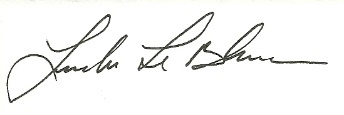 Linda LeBlanc, MAA